Паспортмуниципальной программы Молчановского районаСодержание проблемы и обоснование необходимости ее решения программным методомНа территории Молчановского района образовательные услуги по основным и дошкольным программам предоставляют 11 муниципальных учреждений.Ежегодно производится ремонт зданий и сооружений ОУ к началу нового учебного года. В . все необходимые работы и первоочередные  мероприятия по подготовке образовательных учреждений были профинансированы, что позволило своевременно приступить к учебно- воспитательному процессу  во всех образовательных учреждениях. Для обеспечения санитарно-гигиенических условий процесса обучения, создания комфортных бытовых условий в течение . произведён необходимый ремонт котельных, которые принадлежат образовательным учреждениям.  Топливом обеспечены все котельные. Системы отопления других образовательных учреждений также были подготовлены к отопительному сезону: проведена промывка и опрессовка.В целях энергосбережения, экономии ресурсов продолжалась замена окон на пластиковые: «Молчановская СОШ №2» (в группе ГДО) на сумму 600000 рублей,  д/сад «Ромашка» - 110480 рублей,    «Молчановская ДЮСШ» - 99 992 рублей. Установлены входные двери  в Сарафановской СОШ, Соколовской ООШ, д/сад «Ромашка» на общую сумму 59 508 рублей. Установлен водосчетчик в Молчановской СОШ №2, заменена ветхая электропроводка в Сарафановской СОШ. Таким образом, в образовательных учреждениях района соблюдается положительная динамика по потреблению энергетических ресурсов. К окончанию текущего финансового года экономия составит не менее 3 %.  Завершен энергоаудит в 4 образовательных учреждениях. В следующем финансовом . предстоит   заменить оставшиеся старые окна на пластиковые. Проведено обучение ответственных лиц по вопросам охраны труда и эксплуатацию теплоэнергосетей.В целях реализации программы противоаварийных мероприятий завершен комплексно-восстановительный ремонт в Сулзатской СОШ, текущий ремонт спортивного зала в Молчановской СОШ № 2.В рамках развития инфраструктуры дошкольного образования  проведен ремонт и оснащение мест в Сулзатской СОШ для открытия ГДО на 15 мест и Молчановской СОШ № 2 на 80 мест.  Горячее питание организовано во всех ОУ.  Стоимость обеда составляет в среднем 16 - 18 руб. Пополнились новым оборудованием пищеблоки  столовых всех образовательных учреждений на общую сумму 1668,975  руб.   Произведен текущий ремонт столовых в Молчановской СОШ № 1, Тунгусовской СОШ.Для выполнения Закона РФ  «Об образовании» (п.3 ст.5) осуществляется подвоз обучающихся в  Могочинскую, Молчановскую школу №1, Тунгусовскую школу. Все транспортные средства  оборудованы ремнями безопасности, спутниковой навигационной аппаратурой «ГЛОНАСС». Для Молчановской СОШ № 1 приобретён  новый автомобиль « Газель» По-прежнему, существует проблема подвоза детей  в осенне-весенний период из д.Н-Фёдоровка.Для совершенствования учебно-воспитательного процесса, применения современных технологий обучения, материально-техническая база ОУ пополняется компьютерной техникой: интерактивными досками, компьютерными кабинетами, мультимедийными проекторами, программным обеспечением. В расчете на один компьютер приходится 6 обучающихся. Приобретаются учебники, учебные пособия, при этом обеспеченность учебниками составляет 97,9%.Поэтапное введение в действие ФГОС вызывает необходимость приведения инфраструктуры образовательных учреждений в соответствие с новыми требованиями.Обозначена проблема нехватки площадей  в ОУ, занимающихся в две смены, для оптимального сочетания урочной и внеурочной деятельности. Предполагается, что проблема будет нарастать с увеличением количества детей, занимающихся по новым стандартам,  и с учетом отсутствия собственных площадей для занятий  внеурочной деятельностью  в ОУ  дополнительного образования. Требуется модернизация системы дошкольного образования для реализации права на получение дошкольного образования в тех населенных пунктах, где данная возможность отсутствует (Суйга). Для обеспечения наиболее полного охвата дошкольным образованием детей в возрасте от 3-х лет требует обновление парка транспортных средств, обеспечивающих подвоз обучающихся. 2.Основные задачи и цели программыОсновной целью программы является приведение  в соответствие с  современными стандартами материально-технического состояния учреждений образования Молчановского района.Основными задачами являются:1.улучшение материально-технического состояния общеобразовательных учреждений Молчановского района;2. повышение энергоэффективности образовательных учреждений;3. развитие инфраструктуры дошкольного образования.3. Система программных мероприятийПеречень мероприятий по реализации программы с указанием срока исполнения, направлений расходов, исполнителей приведен в приложении  к программе.Основными источниками финансирования  программы являются:средства областного бюджета;средства местного бюджета.4. Ожидаемый социально – экономический эффект о реализации МПОценка эффективности реализации мероприятий программы будет осуществляться на основе  следующих показателей:- увеличение количества образовательных учреждений, отвечающих современным стандартам на 8 или 50% к 2017 году;- увеличение охвата детей услугами дошкольного образования до 78%;- снижение потребления тепловой энергии на 10% в целом по образовательным учреждениям;- обновление автобусного парка на 3 единицы транспорта5.Механизм реализации программыРасходование средств бюджета Молчановского района, направленных на реализацию мероприятий программы, осуществляется в соответствии с требованиями законодательства.Финансирование мероприятий осуществляется в объемах, предусмотренных программой. При сокращении или увеличении объемов бюджетного финансирования ответственный исполнитель производит корректировку в перечне мероприятий по согласованию с координатором.6. Управление программой, формы и порядок осуществления контроля за ее реализациейАдминистрация Молчановского района осуществляет управление программой, обеспечивает согласованные действия по подготовке и реализации программных мероприятий, целевому и эффективному использованию средств.Координатор и заказчик МП ежегодно разрабатывает и утверждает мероприятия по реализации программных мероприятий.Администрация Молчановского района ежегодно проводит анализ хода реализации программы и эффективности использования средств.7. Оценка рисков в ходе реализации программыОсновные риски невыполнения целевых показателей реализации МП:возможное снижение финансирования программы;увеличение сроков капитального ремонта, реконструкции объектов;уменьшение численности обучающихся;снижение кадрового потенциала образовательных учреждений;отсутствие финансирования из областного бюджета и бюджета Молчановского района.Для снижения возможности возникновения указанных рисков Администрация Молчановского района будет проводить постоянный мониторинг рисков и осуществлять оперативное реагирование на изменяющиеся условия реализации программы.Форма N 1Годовой отчетпо состоянию на 1 января 20___ года о реализации мероприятий муниципальной программы Молчановского района ____________________________________________(Наименование МП)____________________________________________(Заказчик (координатор) МП)Примечание. <*> - расходы на увеличение стоимости основных средств;<**> - текущие расходы;<***> - указываются показатели мероприятий, предусмотренные в утвержденной МП, в количественном выражении (техническая готовность объектов строительства, реконструкции, капитального ремонта, количество приобретенного (установленного) оборудования, технических и иных средств, проведенных семинаров, акций, количество участников мероприятий и т.п.). Допускается  приведение показателей, не установленных утвержденной МП;<****> - графа "Примечание" обязательно заполняется по мероприятиям, объем финансирования по которым не соответствует утвержденной МП, а также по мероприятиям, по которым результат отсутствует или не соответствует запланированному, с указанием причин отклонений.Форма N 2Годовой отчетпо состоянию на 1 января 20___ года о результатах реализации муниципальной программы Молчановского района ___________________________________________(Наименование МП)___________________________________________(Заказчик (координатор) МП)Примечание. <*> - наименование и плановые значения показателей указываются в соответствии с утвержденной МП.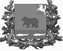 АДМИНИСТРАЦИЯ молчановского РАЙОНАТомской областиПОСТАНОВЛЕНИЕАДМИНИСТРАЦИЯ молчановского РАЙОНАТомской областиПОСТАНОВЛЕНИЕ20.03.2013                                                                                          № 168с. Молчаново20.03.2013                                                                                          № 168с. МолчановоОб утверждении муниципальной программы «Развитие инфраструктуры системы образования Молчановского района на 2013-2017 годы»(в ред. от 24.03.2014 г.; 27.02.2015 г.)В целях развития образования в Молчановском районе, в соответствии со статьей 179 Бюджетного кодекса Российской ФедерацииВ целях развития образования в Молчановском районе, в соответствии со статьей 179 Бюджетного кодекса Российской ФедерацииПОСТАНОВЛЯЮ:ПОСТАНОВЛЯЮ:1. Утвердить муниципальную программу «Развитие инфраструктуры системы образования Молчановского района на 2013-2017 годы» согласно приложению.2. Управлению финансов Администрации Молчановского района (Онищенко) предусматривать в бюджете Молчановского района бюджетные ассигнования на реализацию программы при формировании бюджета Молчановского района на очередной финансовый год.1. Утвердить муниципальную программу «Развитие инфраструктуры системы образования Молчановского района на 2013-2017 годы» согласно приложению.2. Управлению финансов Администрации Молчановского района (Онищенко) предусматривать в бюджете Молчановского района бюджетные ассигнования на реализацию программы при формировании бюджета Молчановского района на очередной финансовый год.3.Контроль за исполнением настоящего постановления возложить на заместителя Главы Молчановского района по управлению делами Демьянович М.Н.3.Контроль за исполнением настоящего постановления возложить на заместителя Главы Молчановского района по управлению делами Демьянович М.Н.Глава Молчановского района                                                    В.Н. МасленниковГлава Молчановского района                                                    В.Н. МасленниковПриложение к постановлениюАдминистрации Молчановского района от 20.03.2013 №168Наименование МП Развитие инфраструктуры системы образования Молчановского района на 2013-2017 годыРазвитие инфраструктуры системы образования Молчановского района на 2013-2017 годыРазвитие инфраструктуры системы образования Молчановского района на 2013-2017 годыРазвитие инфраструктуры системы образования Молчановского района на 2013-2017 годыРазвитие инфраструктуры системы образования Молчановского района на 2013-2017 годыРазвитие инфраструктуры системы образования Молчановского района на 2013-2017 годыРазвитие инфраструктуры системы образования Молчановского района на 2013-2017 годыРазвитие инфраструктуры системы образования Молчановского района на 2013-2017 годыРазвитие инфраструктуры системы образования Молчановского района на 2013-2017 годыРазвитие инфраструктуры системы образования Молчановского района на 2013-2017 годыРазвитие инфраструктуры системы образования Молчановского района на 2013-2017 годыРазвитие инфраструктуры системы образования Молчановского района на 2013-2017 годыКоординатор МП Заместитель Главы Молчановского района по управлению деламиЗаместитель Главы Молчановского района по управлению деламиЗаместитель Главы Молчановского района по управлению деламиЗаместитель Главы Молчановского района по управлению деламиЗаместитель Главы Молчановского района по управлению деламиЗаместитель Главы Молчановского района по управлению деламиЗаместитель Главы Молчановского района по управлению деламиЗаместитель Главы Молчановского района по управлению деламиЗаместитель Главы Молчановского района по управлению деламиЗаместитель Главы Молчановского района по управлению деламиЗаместитель Главы Молчановского района по управлению деламиЗаместитель Главы Молчановского района по управлению деламиЗаказчик МП               Управление образования Администрации Молчановского районаУправление образования Администрации Молчановского районаУправление образования Администрации Молчановского районаУправление образования Администрации Молчановского районаУправление образования Администрации Молчановского районаУправление образования Администрации Молчановского районаУправление образования Администрации Молчановского районаУправление образования Администрации Молчановского районаУправление образования Администрации Молчановского районаУправление образования Администрации Молчановского районаУправление образования Администрации Молчановского районаУправление образования Администрации Молчановского районаИсполнители (соисполнители) МП          Управление образования Администрации Молчановского районаУправление образования Администрации Молчановского районаУправление образования Администрации Молчановского районаУправление образования Администрации Молчановского районаУправление образования Администрации Молчановского районаУправление образования Администрации Молчановского районаУправление образования Администрации Молчановского районаУправление образования Администрации Молчановского районаУправление образования Администрации Молчановского районаУправление образования Администрации Молчановского районаУправление образования Администрации Молчановского районаУправление образования Администрации Молчановского районаПриоритетное направление социально-экономического развития Молчановского района, на которое направлена реализация МП  Повышение уровня и качества жизни населения Повышение уровня и качества жизни населения Повышение уровня и качества жизни населения Повышение уровня и качества жизни населения Повышение уровня и качества жизни населения Повышение уровня и качества жизни населения Повышение уровня и качества жизни населения Повышение уровня и качества жизни населения Повышение уровня и качества жизни населения Повышение уровня и качества жизни населения Повышение уровня и качества жизни населения Повышение уровня и качества жизни населения Цель МППриведение в соответствие с  современными стандартами материально-технического состояния учреждений образования Молчановского района Приведение в соответствие с  современными стандартами материально-технического состояния учреждений образования Молчановского района Приведение в соответствие с  современными стандартами материально-технического состояния учреждений образования Молчановского района Приведение в соответствие с  современными стандартами материально-технического состояния учреждений образования Молчановского района Приведение в соответствие с  современными стандартами материально-технического состояния учреждений образования Молчановского района Приведение в соответствие с  современными стандартами материально-технического состояния учреждений образования Молчановского района Приведение в соответствие с  современными стандартами материально-технического состояния учреждений образования Молчановского района Приведение в соответствие с  современными стандартами материально-технического состояния учреждений образования Молчановского района Приведение в соответствие с  современными стандартами материально-технического состояния учреждений образования Молчановского района Приведение в соответствие с  современными стандартами материально-технического состояния учреждений образования Молчановского района Приведение в соответствие с  современными стандартами материально-технического состояния учреждений образования Молчановского района Приведение в соответствие с  современными стандартами материально-технического состояния учреждений образования Молчановского района Показатели цели МП и их  значения (с детализацией по
годам реализации)          ПоказательПоказательПоказатель201320132014201420152016201720172017Показатели цели МП и их  значения (с детализацией по
годам реализации)          Соответствие образовательных учреждений современным стандартам материально – технического состояния (%)Соответствие образовательных учреждений современным стандартам материально – технического состояния (%)Соответствие образовательных учреждений современным стандартам материально – технического состояния (%)101020203040505050Задачи МП Улучшение материально-технического состояния общеобразовательных учреждений Молчановского района;Повышение энергоэффективности образовательных учреждений;Развитие инфраструктуры дошкольного образованияУлучшение материально-технического состояния общеобразовательных учреждений Молчановского района;Повышение энергоэффективности образовательных учреждений;Развитие инфраструктуры дошкольного образованияУлучшение материально-технического состояния общеобразовательных учреждений Молчановского района;Повышение энергоэффективности образовательных учреждений;Развитие инфраструктуры дошкольного образованияУлучшение материально-технического состояния общеобразовательных учреждений Молчановского района;Повышение энергоэффективности образовательных учреждений;Развитие инфраструктуры дошкольного образованияУлучшение материально-технического состояния общеобразовательных учреждений Молчановского района;Повышение энергоэффективности образовательных учреждений;Развитие инфраструктуры дошкольного образованияУлучшение материально-технического состояния общеобразовательных учреждений Молчановского района;Повышение энергоэффективности образовательных учреждений;Развитие инфраструктуры дошкольного образованияУлучшение материально-технического состояния общеобразовательных учреждений Молчановского района;Повышение энергоэффективности образовательных учреждений;Развитие инфраструктуры дошкольного образованияУлучшение материально-технического состояния общеобразовательных учреждений Молчановского района;Повышение энергоэффективности образовательных учреждений;Развитие инфраструктуры дошкольного образованияУлучшение материально-технического состояния общеобразовательных учреждений Молчановского района;Повышение энергоэффективности образовательных учреждений;Развитие инфраструктуры дошкольного образованияУлучшение материально-технического состояния общеобразовательных учреждений Молчановского района;Повышение энергоэффективности образовательных учреждений;Развитие инфраструктуры дошкольного образованияУлучшение материально-технического состояния общеобразовательных учреждений Молчановского района;Повышение энергоэффективности образовательных учреждений;Развитие инфраструктуры дошкольного образованияУлучшение материально-технического состояния общеобразовательных учреждений Молчановского района;Повышение энергоэффективности образовательных учреждений;Развитие инфраструктуры дошкольного образованияПоказатели задач МП и их значения (с детализацией по годам реализации МП)   ПоказателиПоказателиПоказатели201320132014201420152016201720172017Показатели задач МП и их значения (с детализацией по годам реализации МП)   1.Обновление автобусного парка образовательных учреждений района (единиц)1.Обновление автобусного парка образовательных учреждений района (единиц)1.Обновление автобусного парка образовательных учреждений района (единиц)111110000Показатели задач МП и их значения (с детализацией по годам реализации МП)   2.Снижение потребления тепловой энергии, в целом по ОУ (%)2.Снижение потребления тепловой энергии, в целом по ОУ (%)2.Снижение потребления тепловой энергии, в целом по ОУ (%)1,61,63,23,24,86,4101010Показатели задач МП и их значения (с детализацией по годам реализации МП)   3.Уровень охвата детей дошкольным образованием в возрасте до3-х лет (%)3.Уровень охвата детей дошкольным образованием в возрасте до3-х лет (%)3.Уровень охвата детей дошкольным образованием в возрасте до3-х лет (%)707072727476787878Сроки и этапы реализации МП 2013-20172013-20172013-20172013-20172013-20172013-20172013-20172013-20172013-20172013-20172013-20172013-2017Объем и источники финансирования (с детализацией по годам реализации, тыс.рублей)                    ИсточникиВсего2013201320142014201520152016201620162017Объем и источники финансирования (с детализацией по годам реализации, тыс.рублей)                    федеральный бюджет (по согласованию)0,00,00,00,00,00,00,00,00,00,00,0Объем и источники финансирования (с детализацией по годам реализации, тыс.рублей)                    областной бюджет  46324,945574,945574,9750,0750,00,00,00,00,00,00,0Объем и источники финансирования (с детализацией по годам реализации, тыс.рублей)                    бюджет Молчановского района15163,63335,13335,111828,511828,50,00,00,00,00,00,0Объем и источники финансирования (с детализацией по годам реализации, тыс.рублей)                    внебюджетные      
источники (по     
согласованию)     8,08,08,00,00,00,00,00,00,00,00,0Объем и источники финансирования (с детализацией по годам реализации, тыс.рублей)                    всего по источникам        61496,548918,048918,012578,512578,50,00,00,00,00,0»0,0»Объем и основные направления расходования средств (с детализацией по годам реализации, тыс.рублей)                    Основные          
направления       
расходования      
средств           Всего2013201320142014201520152016201620162017Объем и основные направления расходования средств (с детализацией по годам реализации, тыс.рублей)                    Инвестиции61496,548918,048918,012578,512578,50,00,00,00,00,00,0Объем и основные направления расходования средств (с детализацией по годам реализации, тыс.рублей)                    прочие0,00,00,00,00,00,00,00,00,00,00,0»Организация управления МП Реализацию МП осуществляет заказчик МП и координатор МП. Контроль за реализацией МП осуществляет заместитель Главы Молчановского района по управлению делами. Текущий контроль и мониторинг реализации МП осуществляет заказчик МПРеализацию МП осуществляет заказчик МП и координатор МП. Контроль за реализацией МП осуществляет заместитель Главы Молчановского района по управлению делами. Текущий контроль и мониторинг реализации МП осуществляет заказчик МПРеализацию МП осуществляет заказчик МП и координатор МП. Контроль за реализацией МП осуществляет заместитель Главы Молчановского района по управлению делами. Текущий контроль и мониторинг реализации МП осуществляет заказчик МПРеализацию МП осуществляет заказчик МП и координатор МП. Контроль за реализацией МП осуществляет заместитель Главы Молчановского района по управлению делами. Текущий контроль и мониторинг реализации МП осуществляет заказчик МПРеализацию МП осуществляет заказчик МП и координатор МП. Контроль за реализацией МП осуществляет заместитель Главы Молчановского района по управлению делами. Текущий контроль и мониторинг реализации МП осуществляет заказчик МПРеализацию МП осуществляет заказчик МП и координатор МП. Контроль за реализацией МП осуществляет заместитель Главы Молчановского района по управлению делами. Текущий контроль и мониторинг реализации МП осуществляет заказчик МПРеализацию МП осуществляет заказчик МП и координатор МП. Контроль за реализацией МП осуществляет заместитель Главы Молчановского района по управлению делами. Текущий контроль и мониторинг реализации МП осуществляет заказчик МПРеализацию МП осуществляет заказчик МП и координатор МП. Контроль за реализацией МП осуществляет заместитель Главы Молчановского района по управлению делами. Текущий контроль и мониторинг реализации МП осуществляет заказчик МПРеализацию МП осуществляет заказчик МП и координатор МП. Контроль за реализацией МП осуществляет заместитель Главы Молчановского района по управлению делами. Текущий контроль и мониторинг реализации МП осуществляет заказчик МПРеализацию МП осуществляет заказчик МП и координатор МП. Контроль за реализацией МП осуществляет заместитель Главы Молчановского района по управлению делами. Текущий контроль и мониторинг реализации МП осуществляет заказчик МПРеализацию МП осуществляет заказчик МП и координатор МП. Контроль за реализацией МП осуществляет заместитель Главы Молчановского района по управлению делами. Текущий контроль и мониторинг реализации МП осуществляет заказчик МПРеализацию МП осуществляет заказчик МП и координатор МП. Контроль за реализацией МП осуществляет заместитель Главы Молчановского района по управлению делами. Текущий контроль и мониторинг реализации МП осуществляет заказчик МППриложение 2 к МП «Развитие инфраструктуры образования Молчановского района на 2013 -2017 годы»NN 
ппМероприятие, направление и источник  финансирования МПОбъем бюджетных ассигнований на МП (тыс. рублей)Объем бюджетных ассигнований на МП (тыс. рублей)Объем бюджетных ассигнований на МП (тыс. рублей)Объем бюджетных ассигнований на МП (тыс. рублей)Достигнутые
результаты 
мероприятий
<***>Примечание
<****>NN 
ппМероприятие, направление и источник  финансирования МПутверж-
дено   
МПфактически
предусмотренопрофинан-
сированоисполненоДостигнутые
результаты 
мероприятий
<***>Примечание
<****> 1        2           3       4         5        6         7         8     Всего, в том числе:          Федеральный бюджет          областной бюджетбюджет Молчановского района    Внебюджетные источники       в том числе по  
направлениям:     1Инвестиции <*> -
всего, в том числе:            1Федеральный бюджет            1областной бюджет  1бюджет Молчановского района      1внебюджетные    
источники       в том числе по  
мероприятиям:   1.1Наименование    
мероприятия 1 - 
всего, в том  числе:          1.1Федеральный     
бюджет          1.1областной бюджет1.1бюджет Молчановского района    1.1внебюджетные    
источники       1.2Наименование    
мероприятия 2 - 
всего, в том   числе:          1.2Федеральный бюджет          1.2областной бюджет1.2бюджет Молчановского района    1.2внебюджетные    
источники       2Мероприятия
<**> - всего, в
том числе:      2федеральный     
бюджет          2областной бюджет2бюджет Молчановского района    2внебюджетные    
источники       в том числе по  
мероприятиям:   2.1Наименование    
мероприятия 1 - 
всего, в том    
числе:          2.1Федеральный     
бюджет          2.1областной бюджет2.1бюджет Молчановского района    2.1внебюджетные    
источники       2.2Наименование    
мероприятия 2 - 
всего, в том    
числе:          2.2федеральный     
бюджет          2.2областной бюджет2.2бюджет Молчановского района    2.2внебюджетные    
источники       Наименование стратегической цели развития Томской области в соответствии со Стратегией развития Томской области до 2020 года и Программой социально-экономического развития Молчановского района на среднесрочный период: 
__________________________________________________________________________________Наименование стратегической цели развития Томской области в соответствии со Стратегией развития Томской области до 2020 года и Программой социально-экономического развития Молчановского района на среднесрочный период: 
__________________________________________________________________________________Наименование стратегической цели развития Томской области в соответствии со Стратегией развития Томской области до 2020 года и Программой социально-экономического развития Молчановского района на среднесрочный период: 
__________________________________________________________________________________Наименование стратегической цели развития Томской области в соответствии со Стратегией развития Томской области до 2020 года и Программой социально-экономического развития Молчановского района на среднесрочный период: 
__________________________________________________________________________________Наименование стратегической цели развития Томской области в соответствии со Стратегией развития Томской области до 2020 года и Программой социально-экономического развития Молчановского района на среднесрочный период: 
__________________________________________________________________________________Наименование стратегической цели развития Томской области в соответствии со Стратегией развития Томской области до 2020 года и Программой социально-экономического развития Молчановского района на среднесрочный период: 
__________________________________________________________________________________Наименование стратегической цели развития Томской области в соответствии со Стратегией развития Томской области до 2020 года и Программой социально-экономического развития Молчановского района на среднесрочный период: 
__________________________________________________________________________________Наименование стратегической цели развития Томской области в соответствии со Стратегией развития Томской области до 2020 года и Программой социально-экономического развития Молчановского района на среднесрочный период: 
__________________________________________________________________________________Наименование цели МП:
__________________________________________________________________________________
__________________________________________________________________________________Наименование цели МП:
__________________________________________________________________________________
__________________________________________________________________________________Наименование цели МП:
__________________________________________________________________________________
__________________________________________________________________________________Наименование цели МП:
__________________________________________________________________________________
__________________________________________________________________________________Наименование цели МП:
__________________________________________________________________________________
__________________________________________________________________________________Наименование цели МП:
__________________________________________________________________________________
__________________________________________________________________________________Наименование цели МП:
__________________________________________________________________________________
__________________________________________________________________________________Наименование цели МП:
__________________________________________________________________________________
__________________________________________________________________________________NN 
ппНаименование показателяЕдиница измеренияПлановое значение <*> на отчетный годФактическое значение  <*> на  отчетный  годОтклонение
(%)Причины   отклоненийМеры, принимаемые в целях устранения 
невыполнении планового значения показателя123456781  Наименование показателей цели МП    1.11.21.32  Наименование показателей задач МП   2.12.22.33  Наименование показателей результатов мероприятий  МП         3.13.23.3Приложение к постановлению Администрации Молчановского района от 27.02.2015 № 129                                                                          Приложение к постановлению Администрации Молчановского района от 27.02.2015 № 129                                                                          Приложение к постановлению Администрации Молчановского района от 27.02.2015 № 129                                                                          Приложение к постановлению Администрации Молчановского района от 27.02.2015 № 129                                                                          Приложение к постановлению Администрации Молчановского района от 27.02.2015 № 129                                                                          Приложение к постановлению Администрации Молчановского района от 27.02.2015 № 129                                                                          Приложение к постановлению Администрации Молчановского района от 27.02.2015 № 129                                                                          Приложение к постановлению Администрации Молчановского района от 27.02.2015 № 129                                                                          Приложение к постановлению Администрации Молчановского района от 27.02.2015 № 129                                                                          Приложение к постановлению Администрации Молчановского района от 27.02.2015 № 129                                                                          Приложение к постановлению Администрации Молчановского района от 27.02.2015 № 129                                                                          Приложение к постановлению Администрации Молчановского района от 27.02.2015 № 129                                                                          "Приложение к постановлению Администрации Молчановского района от 20.03.2013 № 168"Приложение к постановлению Администрации Молчановского района от 20.03.2013 № 168"Приложение к постановлению Администрации Молчановского района от 20.03.2013 № 168"Приложение к постановлению Администрации Молчановского района от 20.03.2013 № 168Перечень программных мероприятий в рамках МП «Развитие  инфраструктуры системы образования Молчановского района на 2013 -2017 годы»Перечень программных мероприятий в рамках МП «Развитие  инфраструктуры системы образования Молчановского района на 2013 -2017 годы»Перечень программных мероприятий в рамках МП «Развитие  инфраструктуры системы образования Молчановского района на 2013 -2017 годы»Перечень программных мероприятий в рамках МП «Развитие  инфраструктуры системы образования Молчановского района на 2013 -2017 годы»Перечень программных мероприятий в рамках МП «Развитие  инфраструктуры системы образования Молчановского района на 2013 -2017 годы»Перечень программных мероприятий в рамках МП «Развитие  инфраструктуры системы образования Молчановского района на 2013 -2017 годы»Перечень программных мероприятий в рамках МП «Развитие  инфраструктуры системы образования Молчановского района на 2013 -2017 годы»Перечень программных мероприятий в рамках МП «Развитие  инфраструктуры системы образования Молчановского района на 2013 -2017 годы»Перечень программных мероприятий в рамках МП «Развитие  инфраструктуры системы образования Молчановского района на 2013 -2017 годы»Перечень программных мероприятий в рамках МП «Развитие  инфраструктуры системы образования Молчановского района на 2013 -2017 годы»Перечень программных мероприятий в рамках МП «Развитие  инфраструктуры системы образования Молчановского района на 2013 -2017 годы»NN ппНаименование цели, задачи, мероприятия МПСрок исполненияОбъем  финансирования (тыс.руб.) В том числе за счет средствВ том числе за счет средствВ том числе за счет средствВ том числе за счет средствНаименование показателя результата мероприятияЗначение  показателя результата мероприятияОтветственные исполнители NN ппНаименование цели, задачи, мероприятия МПСрок исполненияОбъем  финансирования (тыс.руб.) федерального бюджетаобластного бюджета бюджета Молчановского районавнебюджетных источниковНаименование показателя результата мероприятияЗначение  показателя результата мероприятияОтветственные исполнители 1234567891011Цель МП: Приведение в соответствие с современными стандартами материально - технического состояния учреждений образования  Цель МП: Приведение в соответствие с современными стандартами материально - технического состояния учреждений образования  Цель МП: Приведение в соответствие с современными стандартами материально - технического состояния учреждений образования  Цель МП: Приведение в соответствие с современными стандартами материально - технического состояния учреждений образования  Цель МП: Приведение в соответствие с современными стандартами материально - технического состояния учреждений образования  Цель МП: Приведение в соответствие с современными стандартами материально - технического состояния учреждений образования  Цель МП: Приведение в соответствие с современными стандартами материально - технического состояния учреждений образования  Цель МП: Приведение в соответствие с современными стандартами материально - технического состояния учреждений образования  Цель МП: Приведение в соответствие с современными стандартами материально - технического состояния учреждений образования  Цель МП: Приведение в соответствие с современными стандартами материально - технического состояния учреждений образования  Цель МП: Приведение в соответствие с современными стандартами материально - технического состояния учреждений образования  1Задача 1 -  Укрепление материально-технического состояния общеобразовательных учреждений Молчановского района                                                                       Задача 1 -  Укрепление материально-технического состояния общеобразовательных учреждений Молчановского района                                                                       Задача 1 -  Укрепление материально-технического состояния общеобразовательных учреждений Молчановского района                                                                       Задача 1 -  Укрепление материально-технического состояния общеобразовательных учреждений Молчановского района                                                                       Задача 1 -  Укрепление материально-технического состояния общеобразовательных учреждений Молчановского района                                                                       Задача 1 -  Укрепление материально-технического состояния общеобразовательных учреждений Молчановского района                                                                       Задача 1 -  Укрепление материально-технического состояния общеобразовательных учреждений Молчановского района                                                                       Задача 1 -  Укрепление материально-технического состояния общеобразовательных учреждений Молчановского района                                                                       Задача 1 -  Укрепление материально-технического состояния общеобразовательных учреждений Молчановского района                                                                       Задача 1 -  Укрепление материально-технического состояния общеобразовательных учреждений Молчановского района                                                                       1.1Ремонт системы электроснабжения МБОУ «Сарафановская СОШ»всего     8,00,00,00,08,0Улучшение  системы электроснабжения МБОУ «Сарафановская СОШ»УО1.1Ремонт системы электроснабжения МБОУ «Сарафановская СОШ»20138,00,00,00,08,0Улучшение  системы электроснабжения МБОУ «Сарафановская СОШ»УО1.2Проведение капитального восстановительного ремонта МАОУ «Суйгинская СОШ»всего     24336,00,021902,42433,60,0Предоставление образования в условиях, отвечающих современным стандартам  (кол-во) 86УО1.2Проведение капитального восстановительного ремонта МАОУ «Суйгинская СОШ»201324336,00,021902,42433,60,0Предоставление образования в условиях, отвечающих современным стандартам  (кол-во) 86УО1.3Приобретение автобуса для нужд МАОУ "Тунгусовская СОШ"всего     1371,00,0685,5685,50,0Обеспечение подвоза обучающихся (кол-во)21УО1.3Приобретение автобуса для нужд МАОУ "Тунгусовская СОШ"20131371,00,0685,5685,50,0Обеспечение подвоза обучающихся (кол-во)21УО1.4Приобретение автобуса для школывсего     1551,70,0750,0801,70,0Обеспечение подвоза обучающихся (кол-во)20УО1.4Приобретение автобуса для школы20141551,70,0750,0801,70,0Обеспечение подвоза обучающихся (кол-во)20УО1.5Разработка проектно - сметной документации на ремонт крыши МАОУ "Молчановская СОШ №2"всего     464,60,00,0464,60,0Количество разработанных проектно-сметных документов, ед.1УО1.5Разработка проектно - сметной документации на ремонт крыши МАОУ "Молчановская СОШ №2"2014464,60,00,0464,60,0Количество разработанных проектно-сметных документов, ед.1УО1.6Корректировка проектно-сметной документации на капитальный ремонтвсего     91,70,00,091,70,0Количество разработанных проектно-сметных документов, ед.1УО1.6Корректировка проектно-сметной документации на капитальный ремонт201491,70,00,091,70,0Количество разработанных проектно-сметных документов, ед.1УО1.7Ремонт отопительного котла в котельной МАОУ "Сулзатская СОШ"всего     97,30,00,097,30,0Предоставление образования в условиях, отвечающих современным стандартам (кол-во) 58УО1.7Ремонт отопительного котла в котельной МАОУ "Сулзатская СОШ"201497,30,00,097,30,0Предоставление образования в условиях, отвечающих современным стандартам (кол-во) 58УО1.8Ремонт водонапорных башен муниципальных образовательных учрежденийвсего     58,00,00,058,00,0Предоставление образования в условиях, отвечающих современным стандартам (кол-во) 300УО1.8Ремонт водонапорных башен муниципальных образовательных учреждений201458,00,00,058,00,0Предоставление образования в условиях, отвечающих современным стандартам (кол-во) 300УО1.9Ремонт теплотрассы от здания котельной МАОУ "Сулзатская СОШ"всего     23,40,00,023,40,0Предоставление образования в условиях, отвечающих современным стандартам (кол-во) 58УО1.9Ремонт теплотрассы от здания котельной МАОУ "Сулзатская СОШ"201423,40,00,023,40,0Предоставление образования в условиях, отвечающих современным стандартам (кол-во) 58УО1.10Проведение работ по благоустройству территории МАОУ "Молчановская СОШ №1"всего     499,20,00,0499,20,0Предоставление образования в условиях, отвечающих современным стандартам (кол-во) 448УО1.10Проведение работ по благоустройству территории МАОУ "Молчановская СОШ №1"2014499,20,00,0499,20,0Предоставление образования в условиях, отвечающих современным стандартам (кол-во) 448УО1.11Ремонт крыши МАОУ "Молчановская СОШ №1"всего     411,80,00,0411,80,0Предоставление образования в условиях, отвечающих современным стандартам (кол-во) 448УО1.11Ремонт крыши МАОУ "Молчановская СОШ №1"2014411,80,00,0411,80,0Предоставление образования в условиях, отвечающих современным стандартам (кол-во) 448УО1.12Ремонт котельной МАОУ "Сулзатская СОШ"всего     35,10,00,035,10,0Предоставление образования в условиях, отвечающих современным стандартам (кол-во) 58УО1.12Ремонт котельной МАОУ "Сулзатская СОШ"201435,10,00,035,10,0Предоставление образования в условиях, отвечающих современным стандартам (кол-во) 58УО1.13Проведение работ по ремонту МАОУ "Молчановская СОШ №1"всего     7821,00,00,07821,00,0Предоставление образования в условиях, отвечающих современным стандартам (кол-во) 448УО1.13Проведение работ по ремонту МАОУ "Молчановская СОШ №1"20147821,00,00,07821,00,0Предоставление образования в условиях, отвечающих современным стандартам (кол-во) 448УО1.14Проведение авторского надзора по объектувсего     34,70,00,034,70,0Количество проведенных надзорных мероприятий, ед.1УО1.14Проведение авторского надзора по объекту201434,70,00,034,70,0Количество проведенных надзорных мероприятий, ед.1УО1.15Устройство ограждения МАОУ "Молчановская СОШ №1"всего     495,00,00,0495,00,0Предоставление образования в условиях, отвечающих современным стандартам (кол-во) 448УО1.15Устройство ограждения МАОУ "Молчановская СОШ №1"2014495,00,00,0495,00,0Предоставление образования в условиях, отвечающих современным стандартам (кол-во) 448УО1.16Ремонт крыши здания МКУ "Управление образования Администрации Молчановского района Томской области"всего     400,00,00,0400,00,0Площадь отремонтированной поверхности, кв.м2880УО1.16Ремонт крыши здания МКУ "Управление образования Администрации Молчановского района Томской области"2014400,00,00,0400,00,0Площадь отремонтированной поверхности, кв.м2880УО1.17Капитальный ремонт МБОУ «Молчановская СОШ № 1»всего     22771,00,022771,00,00,0Предоставление образования в условиях, отвечающих современным стандартам (кол-во) 425УО1.17Капитальный ремонт МБОУ «Молчановская СОШ № 1»201322771,00,022771,00,00,0Предоставление образования в условиях, отвечающих современным стандартам (кол-во) 425УОИтоговсего     60469,50,046108,914352,68,0Итого201348486,00,045358,93119,18,0Итого201411983,50,0750,011233,50,0Итого20150,00,00,00,00,0Итого20160,00,00,00,00,0Итого20170,00,00,00,00,02Задача 2  - Повышение энергоэффективности образовательных учрежденийЗадача 2  - Повышение энергоэффективности образовательных учрежденийЗадача 2  - Повышение энергоэффективности образовательных учрежденийЗадача 2  - Повышение энергоэффективности образовательных учрежденийЗадача 2  - Повышение энергоэффективности образовательных учрежденийЗадача 2  - Повышение энергоэффективности образовательных учрежденийЗадача 2  - Повышение энергоэффективности образовательных учрежденийЗадача 2  - Повышение энергоэффективности образовательных учрежденийЗадача 2  - Повышение энергоэффективности образовательных учрежденийЗадача 2  - Повышение энергоэффективности образовательных учреждений2.1Реализация мероприятий в рамках  подпрограммы "Школьное окно"всего     432,00,0216,0216,00,0Снижение количества потребляемой тепловой энергии (%) по учреждениям образования10УО2.1Реализация мероприятий в рамках  подпрограммы "Школьное окно"2013432,00,0216,0216,00,0Снижение количества потребляемой тепловой энергии (%) по учреждениям образования10УО2.1Реализация мероприятий в рамках  подпрограммы "Школьное окно"20140,00,00,00,00,0Снижение количества потребляемой тепловой энергии (%) по учреждениям образования10УО2.1Реализация мероприятий в рамках  подпрограммы "Школьное окно"20150,00,00,00,00,0Снижение количества потребляемой тепловой энергии (%) по учреждениям образования10УО2.1Реализация мероприятий в рамках  подпрограммы "Школьное окно"20160,00,00,00,00,0Снижение количества потребляемой тепловой энергии (%) по учреждениям образования10УО2.1Реализация мероприятий в рамках  подпрограммы "Школьное окно"20170,00,00,00,00,0Снижение количества потребляемой тепловой энергии (%) по учреждениям образования10УОИтого по  задаче 2  Итого по  задаче 2  всего     432,00,0216,0216,00,0Снижение количества потребляемой тепловой энергии (%) по учреждениям образования10УОИтого по  задаче 2  Итого по  задаче 2  2013432,00,0216,0216,00,0Снижение количества потребляемой тепловой энергии (%) по учреждениям образования10УОИтого по  задаче 2  Итого по  задаче 2  20140,00,00,00,00,0Снижение количества потребляемой тепловой энергии (%) по учреждениям образования10УОИтого по  задаче 2  Итого по  задаче 2  20150,00,00,00,00,0Снижение количества потребляемой тепловой энергии (%) по учреждениям образования10УОИтого по  задаче 2  Итого по  задаче 2  20160,00,00,00,00,0Снижение количества потребляемой тепловой энергии (%) по учреждениям образования10УОИтого по  задаче 2  Итого по  задаче 2  20170,00,00,00,00,0Снижение количества потребляемой тепловой энергии (%) по учреждениям образования10УО3Задача 3  - Развитие инфраструктуры дошкольного образования Задача 3  - Развитие инфраструктуры дошкольного образования Задача 3  - Развитие инфраструктуры дошкольного образования Задача 3  - Развитие инфраструктуры дошкольного образования Задача 3  - Развитие инфраструктуры дошкольного образования Задача 3  - Развитие инфраструктуры дошкольного образования Задача 3  - Развитие инфраструктуры дошкольного образования Задача 3  - Развитие инфраструктуры дошкольного образования Задача 3  - Развитие инфраструктуры дошкольного образования Задача 3  - Развитие инфраструктуры дошкольного образования 3.1Ремонт и оснащение  мест в  МАОУ "Молчановская СОШ №2"всего     595,00,00,0595,00,0Предоставление услуг дошкольного образования детям в возрасте от 3-х лет (число)27УО3.1Ремонт и оснащение  мест в  МАОУ "Молчановская СОШ №2"2014595,00,00,0595,00,0Предоставление услуг дошкольного образования детям в возрасте от 3-х лет (число)27УО3.1Ремонт и оснащение  мест в  МАОУ "Молчановская СОШ №2"20150,00,00,00,00,0Предоставление услуг дошкольного образования детям в возрасте от 3-х лет (число)27УОИтого по  задаче 3      Итого по  задаче 3      всего     595,00,00,0595,00,0Итого по  задаче 3      Итого по  задаче 3      20130,00,00,00,00,0Итого по  задаче 3      Итого по  задаче 3      2014595,00,00,0595,00,0Итого по  задаче 3      Итого по  задаче 3      20150,00,00,00,00,0Итого по  задаче 3      Итого по  задаче 3      20160,00,00,00,00,0Итого по  задаче 3      Итого по  задаче 3      20170,00,00,00,00,0Всего по задаче 1 60469,50,046108,914352,68,0Всего по задаче 2432,00,0216,0216,00,0Всего по задаче 3595,00,00,0595,00,0Всего  по годам ДЦП201348918,00,045574,93335,18,0"""Всего  по годам ДЦП201412578,50,0750,011828,50,0"""Всего  по годам ДЦП20150,00,00,00,00,0"""Всего  по годам ДЦП20160,00,00,00,00,0"""Всего  по годам ДЦП20170,00,00,00,00,0"""Итого за весь период реализации программы61496,50,046324,915163,68,0"""Заместитель Главы Молчановского района по управлению делами Заместитель Главы Молчановского района по управлению делами Заместитель Главы Молчановского района по управлению делами Заместитель Главы Молчановского района по управлению делами Заместитель Главы Молчановского района по управлению делами Заместитель Главы Молчановского района по управлению делами Е.Ю.Глушкова